Quintilian gibt in seinem Lehrbuch „Institutio oratoria” folgende Anweisungen für Lehrer:Magister docendi peritus1  imprimis ingenium naturamque pueri sibi traditi   per|spiciet. Ingenii signum2 in parvis liberis praecipuum2 memoria est; eius virtus3 est duplex4: facile accipere et certe continere. Proximum imitatio!: nam id quoque 5est docilis naturae5, sic tamen ut ea, quae discit, effingat6. Haec cum magister animadverterit, per|spiciat deinde, quo|nam modo tractandus7 sit discentis animus. Sunt quidam, nisi institeris8, remissi9 sunt, quidam imperia indignantur10, quosdam con|tinet metus, quosdam debilitat11, alios 12continuatio extundit12, in aliis plus impetus facit. Mihi ille detur puer, quem laus excitet, quem gloria iuvet, qui victus fleat13. Hic erit alendus ambitu14, hunc 15mordebit obiurgatio15, hunc honor excitabit, in hoc desidiam16 numquam verebor. 1	peritus,-a,-um (mit Gen.)		erfahren (in etwas)2	signum (-i n.) praecipuum	das Hauptkennzeichen3 	virtus, virtutis f.			hier: die Leistung4	duplex, Gen: duplicis		doppelt5	est docilis naturae			es ist ein Zeichen einer guten Begabungzum Lernen6 	effingere, effingo			nachbilden, nachvollziehen7	tractare				behandeln8 	insistere, insisto, institi		drängen, antreiben9	remissus, -a, -um			nachlässig10	indignari (mit Akk.)			sich auflehnen (gegen etwas)11	debilitare				schwächen, lähmen12	continuatio extundit		ständige Wiederholung stumpft ab13	flere, fleo, flevi			weinen14	ambitus, -us m.			der Ehrgeiz15	mordet obiurgatio 			Kritik „beißt”16	desidia,-ae f.			die TrägheitDanda est tamen omnibus aliqua remissio1, non solum quia nulla res est, quae perferre possit continuum2 laborem, sed quia studium discendi voluntate, quae cogi non potest, constat3. Itaque 4renovati ac recentes4  plus virium adferunt ad discendum. Modus tamen sit remissionibus1, ne aut odium studiorum faciant negatae aut otii consuetudinem5 nimiae. Sunt etiam nonnulli    acuendis6 puerorum ingeniis  non in|utiles lusus7, 8cum positis invicem cuiusque generis quaestiunculis aemulantur8. Mores quoque inter ludendum simplicius detegunt9.Statim ergo ne quid cupide, ne quid improbe10, ne quid impotenter11 faciat, monendus est puer, habendumque est in animo semper illud Vergilianum12: „Adeo in teneris consuescere multum est".131	remissio,-ionis f.			die Entspannung2	continuus, -a, -um			ununterbrochen3	constare (mit Abl.)			beruhen (auf etwas)4	renovati ac recentes		erholte und „frische“ Schüler5	consuetudo,-tudinis f.		die Gewohnheit6	acuere, acuo			schärfen7	lusus, -us m.			das Spiel8 	cum … aemulantur		wenn sie miteinander wetteifern, indem sie einander Fragen jeder Art stellen9 	detegere, detego			aufdecken10 	improbus, -a, -um			schlecht, unverschämt11 	impotens, Gen.: impotentis	zügellos12	Vergilianum, - i n.			der Vergilvers13	adeo … multum est		So viel macht in zarter Jugend die Gewöhnung aus. (Vergil, Georgica 3, 272)Zitieren und bestimmen Sie die Verbformen, mit denen Quintilian seine Anweisungen zum Ausdruck bringt.Erläutern Sie die Aussagen in den Zeilen 8-13.Quintilian bevorzugt einen bestimmten Schülertyp (Z. 14-16). Beschreiben Sie mit eigenen Worten diesen Schüler und geben Sie eine mögliche Begründung dafür, dass Quintilian diese Art Schüler bevorzugt.Quintilian plädiert für Erholungspausen beim Lernen (Z. 17-22).Arbeiten Sie heraus, wie Quintilian dies begründet.Stellen Sie dar, welchen Sinn nach Quintilian das Spielen in der Schule hat (Z. 23-25).Erklären Sie die Funktion des Vergil-Zitats (Z. 28).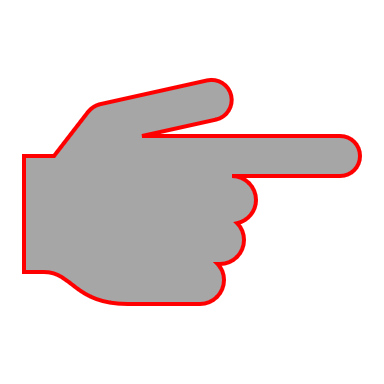 Verfassen Sie einen Artikel für eine Schülerzeitung  mit der Überschrift „Quintilian – ein moderner Pädagoge?!“.